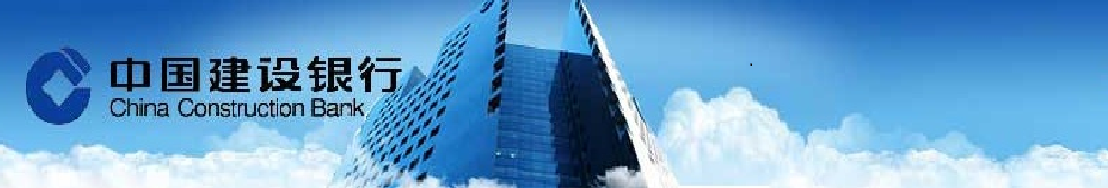 美國上月出口減少導致商品貿易赤字擴大；而上周初請失業金人數減少，是勞動力市場的又一積極信號。當特朗普下月就任美國總統時，勞動力市場可能基本實現充分就業，但國際貿易可能給經濟帶來拖累。美國初請失業金人數減少1萬人，經季節調整後為26.5萬人。這是連續第95周少於30萬人門檻，為1970年以來的最長跨度。中國外匯交易中心(CFETS)周四宣布，明年起CFETS人民幣匯率指數貨幣籃子新增11種貨幣至24種，其中美元權重由0.2640下調至0.2240，以進一步完善CFETS人民幣匯率指數生成發布機制，增強匯率指數貨幣籃子代表性，外匯交易中心的公告顯示，2017年CFETS貨幣籃子新增11個幣種。外匯市場    台幣兌美元週四微收跌續探近半年新低，並錄得連11日貶勢。日圓及韓元等亞幣稍見止跌回升、外資轉偏賣匯及年底暫且消化出口商拋匯賣需，此皆收斂台幣續跌態勢，昨日台幣多在32.300整數關卡附近狹幅盤整。本週五(30日)是今年最後一個交易日，去年12月31日台幣兌美元收報33.066，今年至今台幣仍走升2.33%，表現明顯優於韓元等其他亞幣，預估今日台幣將略有補跌壓力，但隨著美元高位回檔，料續呈區間偏弱整理格局。預計今日成交區間32.150~32.300。貨幣市場    台灣銀行間短率周四續穩中趨跌。年底資金寬裕，票券商幾乎沒有缺口，跨年資金需求低迷，市場氣氛相當冷清。人民幣市場方面，隔拆利率在6-10%，市場清淡，一年天期cnh swap落在 3,280-3,329。債券市場    週四美國公布初請失業金數據大致與市場持平，美股走跌美債利率小幅下滑，終場美債10年期利率下滑3.3bps收2.475%；30年期利率下滑1.4bps收3.079%，今日市場關注芝加哥採購經理人指數，年底前市場交投表現清淡，美債10年券預估將於2.50%上下震盪整理。期貨市場    週四離岸人民幣在亞洲盤時間續貶，最低來到6.9868，為今年新低，惟低檔處可見人民幣空頭回補，6.98之上美元賣壓沉重，終場收6.9652。離岸人民幣換匯點長天期續漲，一個月640(+73)，一年3380(+160)，一年期最高成交3400。期貨週四成交2359口，成交約當金額0.92億美金，留倉口數4705口，約當留倉金額1.44億美金。Economic Data免責聲明本研究報告僅供本公司特定客戶參考。客戶進行投資決策時，應審慎考量本身之需求、投資風險及風險承壓度，並就投資結果自行負責，本公司不作任何獲利保證，亦不就投資損害負任何法律責任。本研究報告內容取材自本公司認可之來源，但不保證其完整性及精確性、該報告所載財務資料、預估及意見，係本公司於特定日期就現有資訊所作之專業判斷，嗣後變更時，本公司將不做預告或更新；本研究報告內容僅供參考，未盡完善之處，本公司恕不負責。除經本公司同意，不得將本研究報告內容複製、轉載或以其他方式提供予其他第三人。FXLastHighLowUSD/TWD32.31232.3532.27USD/CNY6.96136.95666.9498USD/CNH6.9646.98736.9637USD/JPY116.54117.26116.23EUR/USD1.0491.04941.0409AUD/USD0.72190.72230.717Interest RateInterest RateLastChgTW O/NTW O/N0.210.02TAIBOR 3MTAIBOR 3M0.65922-0.00011CNT TAIBOR 3MCNT TAIBOR 3M8.882-0.1313CNT TAIBOR 1YCNT TAIBOR 1Y6.44130.0613TW IRS 3YTW IRS 3Y0.96750TW IRS 5YTW IRS 5Y1.2350TW 5Y BONDTW 5Y BOND0.955-0.005TW 10Y BONDTW 10Y BOND1.241-0.0405SHIBOR O/NSHIBOR O/N2.227-0.019SHIBOR 1MSHIBOR 1M3.29880.0043SHIBOR 3MSHIBOR 3M3.26510.0059CN 7Y BONDCN 7Y BOND3.14-0.037CN 10Y BONDCN 10Y BOND3.047-0.092USD LIBOR O/NUSD LIBOR O/N0.68656-0.00722USD LIBOR 3MUSD LIBOR 3M0.998170.00111USD 10Y BONDUSD 10Y BOND2.475-0.0385USD 30Y BONDUSD 30Y BOND3.079-0.0174CommodityCommodityLastChgBRENTBRENT56.850.12WTIWTI53.770.18GOLDGOLD1158.194.76StockStockLastChgDow JonesDow Jones19819.78-13.9NasdaqNasdaq5432.088-6.468S&P 500S&P 5002249.26-0.66DAXDAX11451.05-23.94SSEASSEA3248.144-6.478HISHIS21754.7436.17TAIEXTAIEX9153.0966.06Nikkei 225Nikkei 22519145.14-115.59KOSPIKOSPI2024.491.97Source: BloombergSource: BloombergSource: BloombergSource: BloombergDate CountryEventPeriodSurveyActualPrior12/29US進階商品貿易餘額Nov-$61.6b-$65.3b-$62.0b12/29US躉售存貨(月比)Nov P0.20%0.90%-0.40%12/29US零售庫存(月比)Nov--1.00%-0.40%12/29US首次申請失業救濟金人數24-Dec265k265k275k12/29US連續申請失業救濟金人數17-Dec2027k2102k2036k12/29US彭博消費者舒適度25-Dec--4646.712/30US芝加哥採購經理人指數Dec56.8--57.612/30CHBoP Current Account Balance3Q F----$71.2b